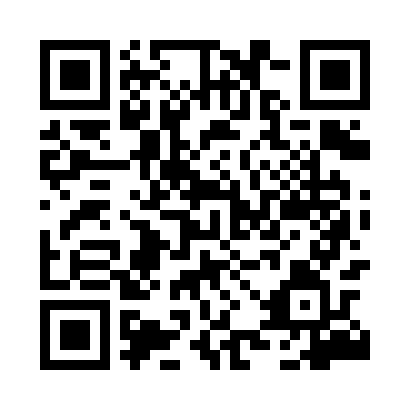 Prayer times for Nowa Kuznia, PolandWed 1 May 2024 - Fri 31 May 2024High Latitude Method: Angle Based RulePrayer Calculation Method: Muslim World LeagueAsar Calculation Method: HanafiPrayer times provided by https://www.salahtimes.comDateDayFajrSunriseDhuhrAsrMaghribIsha1Wed2:595:2812:546:018:2010:382Thu2:565:2612:546:028:2210:413Fri2:525:2512:546:038:2310:444Sat2:485:2312:536:048:2510:485Sun2:455:2112:536:058:2710:516Mon2:415:1912:536:068:2810:547Tue2:395:1712:536:078:3010:578Wed2:385:1612:536:088:3111:009Thu2:385:1412:536:098:3311:0110Fri2:375:1212:536:108:3511:0111Sat2:365:1112:536:108:3611:0212Sun2:365:0912:536:118:3811:0313Mon2:355:0812:536:128:3911:0314Tue2:355:0612:536:138:4111:0415Wed2:345:0512:536:148:4211:0516Thu2:335:0312:536:158:4411:0517Fri2:335:0212:536:168:4511:0618Sat2:325:0112:536:178:4711:0719Sun2:324:5912:536:178:4811:0720Mon2:314:5812:536:188:4911:0821Tue2:314:5712:536:198:5111:0822Wed2:304:5512:536:208:5211:0923Thu2:304:5412:546:218:5311:1024Fri2:304:5312:546:218:5511:1025Sat2:294:5212:546:228:5611:1126Sun2:294:5112:546:238:5711:1227Mon2:284:5012:546:248:5911:1228Tue2:284:4912:546:249:0011:1329Wed2:284:4812:546:259:0111:1330Thu2:284:4712:546:269:0211:1431Fri2:274:4612:546:279:0311:14